WYPRAWKA NA ROK SZKOLNY 2020/2021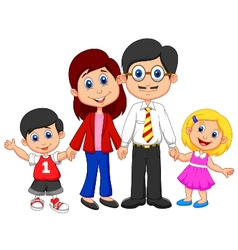 GRUPA BIEDRONKIWyprawka 5-latka
– teczka na rysunki z gumką
– 1 blok rysunkowy (biały mały)
– 2 bloki techniczne (białe małe)
– 2 bloki techniczne z kolorowymi kartkami (małe)
–  2 bloki techniczne z kolorowymi kartkami (duże)
- 2 bloki techniczne (białe duże)
– kredki ołówkowe grube ( trójkątne), temperówka
– kredki pastele olejne
- marker czarny i kolorowy (gruby dwustronny)
– 4 kleje w sztyfcie (grube)
- klej introligatorski (MAGIC)
– kolorowanka
– papier xero biały
- papier xero kolorowy
– 2 rolki miękkiego papieru toaletowego
- nawilżany papier toaletowy (2 opakowania)
– ręcznik z zawieszką
– kapcie na rzepy
– worek z bielizną na zmianę
– strój gimnastyczny
– przybory do mycia zębów
- szablony do obrysowania
- ołówki 2szt
-chusteczki higieniczne w kartonie (2duże opakowania)
-ręcznik papierowy (2-opakowania)
-węgiel do rysowania
- zeszyt w linię i kratkę 16k
- arkusze piankowe A4
-pędzel(gruby)
-piórnik
                                                             UWAGA: 
 TEMAT ZAKUPU  FARB PLAKATOWYCH BĘDZIE OMAWIANY NA  PIERWSZYM SPOTKANIU Z RODZICAMIWszystkie przybory należy czytelnie podpisać !DZIĘKUJEMY